План-график реализации проекта «РДШ - ТАСС»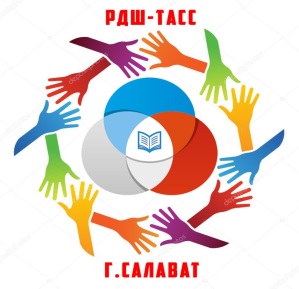 «РДШ-ТАСС» - территория активности для каждого из нас!Наименование этапов /мероприятийСрокиреализацииПредполагаемые результатыПредполагаемые результатыОтветственныеПримечаниеПОДГОТОВИТЕЛЬНЫЙ ЭТАППОДГОТОВИТЕЛЬНЫЙ ЭТАППОДГОТОВИТЕЛЬНЫЙ ЭТАППОДГОТОВИТЕЛЬНЫЙ ЭТАППОДГОТОВИТЕЛЬНЫЙ ЭТАППОДГОТОВИТЕЛЬНЫЙ ЭТАПОрганизационный сбор рабочей группы проекта.12.09.2019- Повторение технологии социального проектирования. - Определение проблем в деятельности городского отделения РДШ, их актуальности. - Определение темы, цели, задач, механизма реализации проекта, предполагаемых партнеров.- Повторение технологии социального проектирования. - Определение проблем в деятельности городского отделения РДШ, их актуальности. - Определение темы, цели, задач, механизма реализации проекта, предполагаемых партнеров.Трунова В.М.инструкторы:Трунов РоманМамедова АнастасияВстреча с кураторами РДШ образовательных учреждений г. Салавата.17.09.2019    Выбор наиболее актуальной проблемы в деятельности школьных советов РДШ. Обсуждение механизма и сроков реализации проекта.    Выбор наиболее актуальной проблемы в деятельности школьных советов РДШ. Обсуждение механизма и сроков реализации проекта.Трунова В.М.инструкторы:Гмирянская ВладаГумерова АннельСбор рабочей группы проекта. Составление плана-графика проекта, определение необходимых ресурсов.18.09-20.092019Уточненный по срокам календарный план проекта. Перечень необходимых ресурсов для реализации проекта. Составление бюджета.Уточненный по срокам календарный план проекта. Перечень необходимых ресурсов для реализации проекта. Составление бюджета.Трунова В.М.инструкторы:Андреева ВикторияФахретдинов ВладСогласование сроков и порядка проведения городских Сборов лидеров  с Городским советом РДШ, Управлением образования и администрацией МБУ ДО ДД(Ю)Т г.Салавата23.09-25.092019- Согласованные даты проведения городских Сборов лидеров РДШ на 2019-2020 уч. год.- Согласование с администрацией Дворца детского (юношеского) творчества использования помещений, оргтехники, звуковой аппаратуры, сроков работы звукооператора.- Согласованные даты проведения городских Сборов лидеров РДШ на 2019-2020 уч. год.- Согласование с администрацией Дворца детского (юношеского) творчества использования помещений, оргтехники, звуковой аппаратуры, сроков работы звукооператора.Трунова В.М.инструкторы:Кононова ЕленаШалангова ДарьяОСНОВНОЙ  ЭТАПОСНОВНОЙ  ЭТАПОСНОВНОЙ  ЭТАПОСНОВНОЙ  ЭТАПОСНОВНОЙ  ЭТАПОСНОВНОЙ  ЭТАПСборы рабочей группы проекта. Подготовка к проведению Сбора лидеров по теме «РДШ - территория возможностей».26.09-09.10 201926.09-09.10 2019- Распределение «зоны ответственности». - Поиск и отбор информационного материала, разработка сценария, создание мультимедийных презентаций. - Репетиции флешмобов.- Разработка и изготовление Свидетельств участника проекта «РДШ-ТАСС». - Приглашение членов Советов РДШ ОУ г.Салавата.Трунова В.М.инструкторы:Трунов РоманКрехова КристинаГородской Сбор лидеров«РДШ - территория возможностей»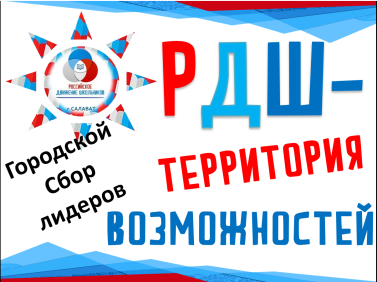 2-ая неделя октября 201915.30-17.00зрительный зал МБУ ДО ДД(Ю)Т2-ая неделя октября 201915.30-17.00зрительный зал МБУ ДО ДД(Ю)Т-Повышение активности и заинтересованности, развитие лидерских и творческих качеств  членов Советов РДШ ОУ г. Салавата. -Активизация деятельности Советов РДШ в ОУ.- Материалы Сбора  могут  использоваться кураторами РДШ и членами Советов для работы  в своем ОУ.-Старт подготовки к проведению городского праздника «РДШ собирает друзей», школьных фестивалей «Веселые старты», поздравительных акций ко Дню рождения РДШ.-Повышение имиджа городского отделения РДШ. Трунова В.М.Рабочая группапроекта – обучающиеся «Школы пионерского инструктора» МБУ ДО ДД(Ю)ТПлан СбораОткрытие. Флешмоб РДШ.Основная часть.- БЛИЦ-ОПРОС«Что я знаю про РДШ?»-  «Мозговой штурм»: «Чем может заниматься Совет РДШ в ОУ?»- «Как организовать информационное сопровождение по развитию РДШ».- Правила обучения в Корпоративном университете РДШ.- Проведение Всероссийской акции «С днем рождения, РДШ!»    в г. Салавате.- «РДШ рекомендует»: пилотные проекты на 2019-2020 уч.год. Заключительная часть. Итоги и планы. «Свободный микрофон». Флешмоб РДШ.Сбор рабочей группы проекта Анализ проведения городского Сбора лидеров «РДШ - территория возможностей».12.10-13.10201912.10-13.102019Определение положительных моментов и недочетов в проведении мероприятия. Формирование навыков самоанализа.Подготовка информационного материала о Сборе в соцгруппе РДШ/РБ/СалаватТрунова В.М.инструкторы:Мамедова КсенияКуликова ЕленаCоцгруппа РДШ/РБ/Салават https://vk.com/public94531690 Сборы рабочей группы проекта. Подготовка к проведению Сбора лидеров по теме «РДШ - территория самоуправления».19.11-09.12 201919.11-09.12 2019- Распределение «зоны ответственности». - Поиск и отбор информационного материала, разработка сценария, создание мультимедийных презентаций. - Репетиции флешмобов.- Разработка и изготовление Свидетельств участника проекта «РДШ-ТАСС». - Приглашение членов Советов РДШ ОУ г.Салавата.Трунова В.М.инструкторы:Богданова ВикаРязапова ДианаГородской Сбор лидеров«РДШ - территория самоуправления»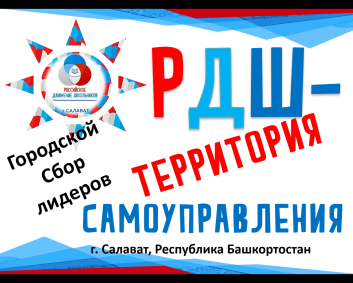 2-ая неделя декабря 201915.30-17.00зрительный зал МБУ ДО ДД(Ю)Т2-ая неделя декабря 201915.30-17.00зрительный зал МБУ ДО ДД(Ю)Т- Повышение активности и заинтересованности, развитие лидерского и творческого потенциала  членов Советов РДШ ОУ г. Салавата. -Активизация деятельности Советов РДШ в образовательных учреждениях.- Материалы Сбора  могут  использоваться кураторами РДШ и членами Советов для работы  в своем ОУ.-Старт подготовки к региональному этапу Всероссийского проекта «РДШ – территория самоуправления» .-Повышение имиджа городского отделения РДШ. Трунова В.М.Рабочая группапроекта – обучающиеся «Школы пионерского инструктора» МБУ ДО ДД(Ю)ТПлан СбораОткрытие. Флешмоб РДШ.Основная часть.- Итоги нашей деятельности за октябрь-ноябрь-2019.- БЛИЦ-ОПРОС «Что я знаю про самоуправление?- анкетирование«Ученическое самоуправление».- Презентация реализованного социального проекта «Экспедиция ИКС».- Положение Всероссийского проекта «РДШ – территория самоуправления» - 2020. - Инструктив «Технология социального проектирования или Как написать проект».- ПРАКТИКУМ «Создаем свой социальный проект».Заключительная часть. Итоги и планы. «Свободный микрофон». Флешмоб РДШ.Сбор рабочей группы проекта Анализ проведения городского Сбора лидеров «РДШ - территория самоуправления».12.12-13.12201912.12-13.122019- Определение положительных моментов и недочетов в проведении мероприятия. - Формирование навыков самоанализа.- Подготовка информационного материала о Сборе в соцгруппе РДШ/РБ/СалаватинструкторыМамедова КсенияБогданова ВикаCоцгруппа РДШ/РБ/Салават https://vk.com/public94531690 Сборы рабочей группы проекта. Подготовка к проведению Сбора лидеров по теме «РДШ - территория творчества».17.02-02.03202017.02-02.032020- Распределение «зоны ответственности». - Поиск и отбор информационного материала, разработка сценария, создание мультимедийных презентаций.- Репетиции флешмобов.- Разработка и изготовление Свидетельств участника проекта «РДШ-ТАСС». - Приглашение членов Советов РДШ ОУ г.Салавата.Трунова В.М.инструкторы:Трунов РоманГмирянская ВладаАндреева ВикаМамедова НастяГородской Сбор лидеров«РДШ - территория творчества»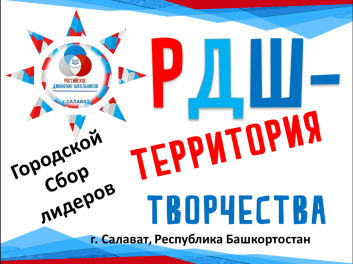 03.03. 202015.30-17.00фойе МБУ ДО ДД(Ю)Т03.03. 202015.30-17.00фойе МБУ ДО ДД(Ю)Т- Повышение активности и заинтересованности, развитие лидерского и творческого потенциала членов Советов РДШ ОУ г. Салавата. -Активизация деятельности Советов РДШ в образовательных учреждениях.- Материалы Сбора  могут  использоваться кураторами РДШ и членами Советов для работы  в своем ОУ.-Старт подготовки к городскому этапу Всероссийского конкурса лидеров и руководителей ДМОО «Лидер XXI века».-Повышение имиджа городского отделения РДШ.Трунова В.М.инструкторыТрунов РоманГмирянская ВладаАндреева ВикаПлан СбораОткрытие. Флешмоб РДШ.Основная часть.- Итоги нашей деятельности за декабрь 2019 –январь 2020.-игра «Звезды»- деление на команды - БЛИЦ-ОПРОС «Что такое творчество?»- «Гражданская активность»: обзор направления, итоги Всероссийского конкурса «Добро не уходит на каникулы». Творческое задание: «Гаджет СЧАСТЬЯ»-«Личностное развитие»: обзор направления, итоги Зимфеста и Всероссийского конкурса «Лидер 21 века».Презентация «Современные виды творчества». Творческое задание: флешмоб «Мы -  поколений»-«Военно-патриотическое»: обзор направления, подготовка к Всероссийской акции «армейский чемоданчик». Песни Победы.- «Информационно-медийное»: обзор направления. Информация о городском этапе Всероссийского конкурса лидеров и руководителей ДМОО «Лидер XXI века». Что такое флаер РДШ?Творческое задание: акция «ФОТОСТОП».Заключительная часть. Итоги и планы. «Свободный микрофон». Флешмоб РДШ.Сбор рабочей группы проекта Анализ проведения городского Сбора лидеров «РДШ - территория творчества».04.03-06.032020 г.04.03-06.032020 г.- Определение положительных моментов и недочетов в проведении мероприятия. - Формирование навыков самоанализа.- Подготовка информационного материала о Сборе в соцгруппе РДШ/РБ/СалаватТрунова В.М.инструкторы:Трунов РоманГмирянская ВладаCоцгруппа РДШ/РБ/Салават https://vk.com/public94531690Принять участие в городском конкурсе социальных проектов «Я - гражданин» в рамках городского этапа Всероссийского конкурса лидерови руководителей ДМОО «Лидер XXI века»апрель-май2020апрель-май2020Презентация частичных итогов проекта «РДШ – ТАСС».Положительная оценка проекта вгородском сообществе.обучающиеся «Школы пионерского инструктора» МБУ ДО ДД(Ю)ТСогласование сроков и порядка проведения выездного Сбора лидеров по теме «РДШ - территория достижений» с Городским советом РДШ, Управлением образования Комитетом по делам молодежи Администрации ГО г. Салават, ДОЦ «Спутник», администрацией МБУ ДО ДД(Ю)Т г.Салавата, Региональным отделением РДШ РБ.сентябрь2020 г.сентябрь2020 г.Согласованные сроки проведения выездного Сбора лидеров по теме «РДШ - территория достижений».Разработка и утверждение Постановления Администрации ГО г. Салават.Согласование с Управлением образования  использование транспорта для организации перевозки детей в ДОЦ «Спутник».Согласование с администрацией Дворца детского (юношеского) творчества использования  оргтехники, звуковой аппаратуры, сроков работы звукооператора.Трунова В.М.Сборы рабочей группы проекта. Подготовка к проведению Сбора лидеров по теме «РДШ - территория достижений».октябрь - декабрь2020октябрь - декабрь2020- Разработка плана проведения Сбора лидеров.- Согласование со спикерами условий участия в Сборе лидеров.-Распределение «зоны ответственности». - Поиск и отбор информационного материала, разработка сценариев, создание мультимедийных презентаций.- Разработка и изготовление  брендированной продукции.- Разработка и изготовление Свидетельств участника проекта «РДШ - ТАСС». - Формирование команды  Сбора из наиболее активных членов Советов РДШ ОУ г.Салавата.- Согласование с ОГИБДД организованной перевозки обучающихся.Трунова В.М.Рабочая группапроекта – обучающиеся «Школы пионерского инструктора» МБУ ДО ДД(Ю)Т Городской Сбор лидеров«РДШ - территория достижений»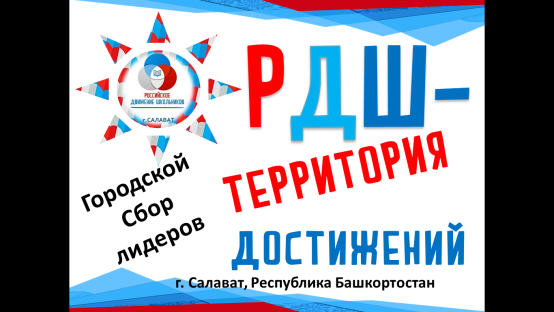 4-6 января 2021 г.ДОЦ «Спутник» 4-6 января 2021 г.ДОЦ «Спутник» - Повышение активности и заинтересованности, развитие лидерского и творческого потенциала членов Советов РДШ ОУ г. Салавата. -Активизация деятельности Советов РДШ в образовательных учреждениях.- Материалы Сбора  могут  использоваться кураторами РДШ и членами Советов для работы  в своем ОУ.-Повышение имиджа городского отделения РДШ.Трунова В.М.Рабочая группапроекта – обучающиеся «Школы пионерского инструктора» МБУ ДО ДД(Ю)ТСбор рабочей группы проекта Анализ проведения городского Сбора лидеров «РДШ - территория достижений».11.01-31.012021 г.11.01-31.012021 г.- Определение положительных моментов и недочетов в проведении мероприятия. - Формирование навыков самоанализа.- Подготовка информационного материала о Сборе в соцгруппе РДШ/РБ/Салават.-Подготовка к  презентации проекта «РДШ-ТАСС».  - Разработка и создание буклета, ролика, видеорепортажа, Благодарственных писем партнерам и активным участникам проекта.Трунова В.М.Рабочая группапроекта – обучающиеся «Школы пионерского инструктора» МБУ ДО ДД(Ю)ТCоцгруппа РДШ/РБ/Салават https://vk.com/public94531690ТК «Салават» ИТОГОВЫЙ ЭТАПИТОГОВЫЙ ЭТАПИТОГОВЫЙ ЭТАПИТОГОВЫЙ ЭТАПИТОГОВЫЙ ЭТАПИТОГОВЫЙ ЭТАПИтоговый сбор рабочей группы проекта.февраль2021 г.февраль2021 г.Презентация  проекта «РДШ – ТАСС» на городском и республиканском уровне. Определение перспективности проекта на 2020-2021 учебный год.Трунова В.М. Объединение «Школа пионер-ского инструктора» МБУ ДОДД(Ю)ТЭТАП ПОСЛЕДЕЙСТВИЯЭТАП ПОСЛЕДЕЙСТВИЯЭТАП ПОСЛЕДЕЙСТВИЯЭТАП ПОСЛЕДЕЙСТВИЯЭТАП ПОСЛЕДЕЙСТВИЯЭТАП ПОСЛЕДЕЙСТВИЯК январю 2021года  – планируется создание первичных отделений Российского движения школьников в образовательных учреждениях г. Салавата. Организация приема школьников в члены РДШ.К январю 2021года  – планируется создание первичных отделений Российского движения школьников в образовательных учреждениях г. Салавата. Организация приема школьников в члены РДШ.К январю 2021года  – планируется создание первичных отделений Российского движения школьников в образовательных учреждениях г. Салавата. Организация приема школьников в члены РДШ.К январю 2021года  – планируется создание первичных отделений Российского движения школьников в образовательных учреждениях г. Салавата. Организация приема школьников в члены РДШ.К январю 2021года  – планируется создание первичных отделений Российского движения школьников в образовательных учреждениях г. Салавата. Организация приема школьников в члены РДШ.К январю 2021года  – планируется создание первичных отделений Российского движения школьников в образовательных учреждениях г. Салавата. Организация приема школьников в члены РДШ.